To be sold on AuctionsPlus Friday 1st April 2016A/c LONGFORD STATIONHERD REDUCTIONFULL BLOOD WAGYU COWS PTICContact: Philip Frame 0427 221 610Frame Rural Agencies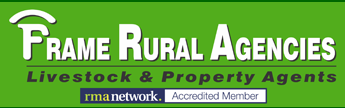 